ZARZĄDZENIE NR 50Rektora Zachodniopomorskiego Uniwersytetu Technologicznego w Szczeciniez dnia 7 lipca 2017 r.w sprawie wprowadzenia Zasad gospodarowania w Zachodniopomorskim Uniwersytecie Technologicznym w Szczecinie środkami na wynagrodzenia bezosobowe i honoraria, trybu zawierania i rozliczania umów zlecenia lub o dzieło zawieranych z osobami fizycznymiNa podstawie art. 66 ust. 2 pkt 1 ustawy z dnia 27 lipca 2005 r. Prawo o szkolnictwie wyższym (tekst jedn. Dz. U. z 2016 r. poz. 1842, z późn. zm.) w związku z ustawą z dnia 22 lipca 2016 r. o zmianie ustawy o minimalnym wynagrodzeniu za pracę oraz niektórych innych ustaw (Dz. U. z 2016 r. poz. 1265) zarządza się, co następuje:§ 1.Wprowadza się Zasady gospodarowania w Zachodniopomorskim Uniwersytecie Technologicznym w Szczecinie środkami na wynagrodzenia bezosobowe i honoraria, tryb zawierania i rozliczania umów zlecenia lub o dzieło zawieranych z osobami fizycznymi.Niniejsze zasady mają zastosowanie do umów wskazanych w ust. 1, bez względu na źródło ich finansowania.§ 2.Środki na wynagrodzenia bezosobowe i honoraria przeznaczone są na pokrycie należności z tytułu umów o dzieło lub umów zlecenia zawieranych przez Zachodniopomorski Uniwersytet Technologiczny w Szczecinie zwany dalej „ZUT”, z pracownikami ZUT lub osobami niezatrudnionymi w ZUT.Przedmiotem umowy zlecenia jest zobowiązanie się przyjmującego zlecenie (zleceniobiorcy) do wykonania z należytą starannością zleconych czynności.Wzory umów zlecenia stanowią załączniki do niniejszego zarządzenia:załącznik nr 1  na prowadzenie zajęć dydaktycznych,załącznik nr 2  do powierzenia czynności, w wyniku których nie powstają utwory w rozumieniu prawa autorskiego ani projekty wynalazcze podlegające ochronie prawnej,załącznik nr 3  do powierzenia czynności w ramach projektu lub pracy badawczej, w wyniku których nie powstają utwory w rozumieniu prawa autorskiego, zawierane pomiędzy ZUT reprezentowanym przez rektora/prorektora/dziekana/kierownika pracy a Zleceniobiorcą,załącznik nr 4  do powierzenia czynności pracownikowi ZUT w przypadku projektów finansowanych ze środków funduszy zewnętrznych.Przedmiotem umowy o dzieło jest zobowiązanie się wykonawcy do wykonania dzieła wskazanego umową. W umowie o dzieło należy szczegółowo określić w jakiej formie wykonane będzie dzieło, np. publikacja, referat, program komputerowy, wykład albo inne zajęcia dydaktyczne o twórczym charakterze, itp. Wzory umów o dzieło stanowią załączniki do niniejszego zarządzenia:załącznik nr 5  na wykonanie zajęć dydaktycznych,załącznik nr 6  na wykonanie dzieła niepodlegającego ochronie prawnej,załącznik nr 7  na wykonanie utworu w rozumieniu prawa autorskiego,załącznik nr 8  na wykonanie dzieła w ramach pracy lub projektu badawczego zawieranej między ZUT a kierownikiem pracy badawczej/projektu badawczego,załącznik nr 9  na wykonanie dzieła w ramach pracy lub projektu badawczego zawieranej między ZUT reprezentowanym przez kierownika pracy badawczej/projektu badawczego a wykonawcą.Wynagrodzenia za wykonanie zlecenia lub dzieła obciążane są składkami z tytułu ubezpieczeń społecznych i ubezpieczenia zdrowotnego według odrębnych przepisów. § 3.Osobami uprawnionymi do zawierania umów w imieniu ZUT są:rektor,prorektorzy,dziekani, kierownicy jednostek międzywydziałowych,kanclerz,dyrektor Biblioteki Głównej,inne upoważnione osoby w obszarze objętym zakresem obowiązków służbowych danego stanowiska,kierownik projektu lub pracy badawczej, jeżeli uprawnienie do podpisywania umów wynika z umowy zlecenia lub o dzieło podpisanej z ZUT albo udzielone zostało im stosowne pełnomocnictwo do dokonywania takiej czynności. Pełnomocnictwa mogą udzielić osoby, które w imieniu ZUT podpisały umowę z podmiotem zewnętrznym. Wszystkie umowy zlecenia lub o dzieło podpisuje kwestor.Uprawnienia poszczególnych osób, wymienionych w ust. 1 zależą od przedmiotu umowy.Osoby podpisujące z ramienia ZUT umowę zobowiązane są do prawidłowej kwalifikacji rodzaju umów, mając na względzie czy wykonywane prace objęte daną umową mają doprowadzić do konkretnego efektu (umowa o dzieło) lub czy też ma to być praca usługowa wymagająca starannego działania przy jej wykonywaniu (umowa zlecenia). Osoby zawierające umowę z ramienia ZUT powinny każdorazowo prawidłowo zastosować wzór umowy oraz zweryfikować czy zapisy we wzorze odpowiadają stanowi faktycznemu.§ 4. Osoby wymienione w § 3 mogą upoważnić na piśmie inne osoby do zawierania umów cywilnoprawnych w ich imieniu. Kopia upoważnienia przekazywana jest do Kwestury  Działu Wynagrodzeń.Cesja uprawnień, o której mowa w ust. 1, nie zwalnia dysponentów wskazanych w § 3 od odpowiedzialności za racjonalne i prawidłowe gospodarowanie środkami na wynagrodzenia bezosobowe i honoraria.§ 5.Dział Wynagrodzeń – stanowisko ds. ubezpieczeń społecznych i ubezpieczenia zdrowotnego z tytułu umów cywilnoprawnych prowadzi centralny rejestr umów zlecenia i umów o dzieło zawieranych z osobami fizycznymi. Dział Wynagrodzeń prowadzi ewidencję wypłat ze środków na wynagrodzenia bezosobowe i honoraria, z podziałem na poszczególnych dysponentów.§ 6.Umowy zlecenia lub o dzieło mogą być zawierane z pracownikami ZUT pod warunkiem, że czynności objęte umową lub wykonanie dzieła nie należą do obowiązków pracownika określonych w karcie stanowiska pracy oraz że realizacja umowy następuje w godzinach pozasłużbowych.§ 7.Nie podlegają konsultacji prawnej (opiniowaniu przez radców prawnych) umowy sporządzane na wzorach stanowiących załączniki do niniejszego zarządzenia.§ 8.1.	Osoby niżej wymienione, zawierające umowy cywilnoprawne z ZUT: niebędące pracownikami ZUT – umowę zlecenia lub umowę o dzieło; pracownicy ZUT przebywający na urlopie bezpłatnym, wychowawczym, pobierający zasiłek macierzyński albo zasiłek w wysokości zasiłku macierzyńskiego – umowę zlecenia;zobowiązane są do złożenia „Oświadczenia-Ankiety dla celów ubezpieczeń społecznych i ubezpieczenia zdrowotnego”, którego wzór stanowi załącznik nr 10 do niniejszego zarządzenia.2.	Osoby – wymienione w ust. 1 – wykonujące umowy zlecenia składają w Dziale Wynagrodzeń uzyskane od innych zleceniodawców zaświadczenia o podstawie ubezpieczenia w danym miesiącu, które będą stanowić podstawę prawidłowego ustalenia podstawy składek na ubezpieczenie społeczne.§ 9.Tryb zawierania i rozliczania umów zlecenia lub umów o dzieło (z wyłączeniem umów na zajęcia dydaktyczne, których tryb zawierania i rozliczania przedstawiono w § 10 oraz umów zawieranych w ramach działalności badawczej i rozwojowej, których tryb zawierania i rozliczania określono w § 11) przedstawia się następująco:umowę zlecenia lub umowę o dzieło zawiera dysponent środków stosując wzory stanowiące załączniki do niniejszych zasad, z uwzględnieniem postanowień § 13;umowę w terminie 3 dni od podpisania należy przekazać do Działu Wynagrodzeń celem ustalenia obowiązku zgłoszenia zleceniobiorcy/wykonawcy dzieła do ubezpieczeń społecznych i ubezpieczenia zdrowotnego. Dział Wynagrodzeń zgłasza zleceniobiorcę/wykonawcę dzieła do ubezpieczeń społecznych i ubezpieczenia zdrowotnego, jeżeli stwierdzi taki obowiązek ciążący na ZUT. Następnie umowę zwraca się odpowiednio zleceniobiorcy lub wykonawcy dzieła;wykonawca dzieła wystawia po wykonaniu dzieła rachunek na druku (formularzu) stanowiącym załącznik nr 11 do niniejszego zarządzenia;zleceniobiorca wystawia rachunek po wykonaniu:całości prac objętych zleceniem – jeżeli umowa zlecenia zawarta jest na okres miesięczny lub krótszy, lubczęści (etapu) prac objętych zleceniem za dany miesiąc (kalendarzowy lub liczony jako okres 30 dni) – jeżeli umowa zlecenia zawarta jest na czas dłuższy niż 1 miesiąc;zleceniobiorca wraz z rachunkiem, o którym mowa w pkt 4, przedkłada pisemną informację o liczbie godzin wykonania zlecenia potwierdzoną przez zleceniodawcę w postaci:miesięcznej karty czasu pracy/rejestru czasu pracy w projekcie  załącznik określony odrębnym zarządzeniem w sprawie Zasad wynagradzania osób realizujących zadania na rzecz projektów finansowanych ze źródeł zewnętrznych oraz wykonujących inne prace finansowane ze źródeł pozabudżetowych (pozadotacyjnych); zestawienia liczby godzin wykonania zlecenia  załącznik nr 12 do niniejszego zarządzenia;lub innej określonej w umowie zlecenia.oryginały umowy i rachunku, a w przypadku umowy zlecenia informację o liczbie godzin wykonania zlecenia, należy przekazać do Działu Wynagrodzeń w terminie do końca miesiąca (aby wypłata wynagrodzenia mogła być dokonana 10-tego dnia następnego miesiąca) albo do 10-tego dnia miesiąca (aby wypłata mogła być dokonana 20-go dnia tego miesiąca) albo do 20-tego dnia miesiąca (aby wypłata mogła być dokonana ostatniego dnia roboczego tego miesiąca. Do ww. dokumentów załącza się także odpowiednie uzgodnienie z Działem Zamówień Publicznych w zakresie stosowania ustawy o zamówieniach publicznych, a w szczególności jeżeli wartość umowy wymaga uprzedniego złożenia wniosku w sprawie zamówienia publicznego, o którym mowa w § 13 pkt 1 lub parafowania umowy zgodnie z § 13 pkt 4 niniejszego zarządzenia.§ 10.Tryb zawierania umów zlecenia i umów o dzieło na prowadzenie zajęć dydaktycznych obejmuje kolejno:zgodę prorektora ds. kształcenia na zawarcie umowy na wniosek:dyrektora/kierownika jednostki organizacyjnej wydziału (instytutu, katedry, zakładu), kierownika studiów doktoranckich – zatwierdzony przez dziekana,kierownika jednostki międzywydziałowej;wniosek o zawarcie umowy powinien zawierać:imię i nazwisko oraz tytuł naukowy/stopień naukowy/tytuł zawodowy zleceniobiorcy lub wykonawcy dzieła,liczbę godzin dydaktycznych,nazwę przedmiotu i formę zajęć dydaktycznych,poziom kształcenia, formę i kierunek studiów, dyscyplinę naukową, semestr,proponowaną stawkę godzinową wynagrodzenia. Wysokość stawek godzinowych za zajęcia dydaktyczne wykonywane na podstawie umowy zlecenia lub o dzieło określa rektor odrębnym zarządzeniem; umowy na wykonywanie zajęć dydaktycznych, sprawozdanie z ich wykonania oraz rachunki generowane są z systemu Uczelnia.XP;umowa zawierana jest między ZUT reprezentowanym przez prorektora ds. kształcenia i kwestora a zleceniobiorcą/wykonawcą dzieła zobowiązującym się do wykonania zajęć dydaktycznych. Zleceniobiorcą/wykonawcą dzieła może być nauczyciel akademicki lub osoba niebędąca nauczycielem akademickim posiadająca kwalifikacje zawodowe do pełnienia funkcji nauczyciela akademickiego;wzory umowy zlecenia i o dzieło na wykonanie zajęć dydaktycznych stanowią odpowiednio załączniki nr 1 i  5 do niniejszych zasad;umowę na wykonanie czynności lub dzieła określonych w zatwierdzonym przez prorektora ds. kształcenia wniosku, sporządza w 3 egzemplarzach (oryginały) jednostka organizacyjna wnioskująca o zawarcie umowy i przedkłada do podpisu prorektorowi ds. kształcenia, z uwzględnieniem postanowień § 13;umowę zlecenia/umowę o dzieło za pośrednictwem Działu Kształcenia (który daną umowę rejestruje w ewidencji umów) w terminie 3 dni od jej podpisania przekazuje się do Działu Wynagrodzeń celem ustalenia obowiązku zgłoszenia zleceniobiorcy/wykonawcy dzieła do ubezpieczeń społecznych i ubezpieczenia zdrowotnego. Dział Wynagrodzeń zgłasza zleceniobiorcę/wykonawcę dzieła do ubezpieczenia społecznego i ubezpieczenia zdrowotnego jeżeli stwierdzi taki obowiązek ciążący na ZUT. Następnie umowę zwraca zleceniobiorcy lub odpowiednio wykonawcy dzieła;po okresie rozliczeniowym wskazanym w umowie (miesiąc, semestr, rok akademicki), wykonawca dzieła przedstawia sprawozdanie z wykonania zajęć dydaktycznych wraz z rozliczeniem wykonanych godzin. Wykonawca dzieła wystawia jednocześnie rachunek;zleceniobiorca przedstawia sprawozdanie z wykonania zajęć dydaktycznych wraz z rozliczeniem wykonanych godzin i jednocześnie wystawia rachunek po wykonaniu:całości prac objętych zleceniem – jeżeli umowa zlecenia zawarta jest na okres miesięczny lub krótszy, lubczęści (etapu) prac objętych zleceniem za dany miesiąc (kalendarzowy lub liczony jako okres 30 dni) – jeżeli umowa zlecenia zawarta jest na czas dłuższy niż 1 miesiąc;sprawozdanie, o którym mowa w pkt 8 i 9, zatwierdza osoba, która wnioskowała o zawarcie umowy i ewentualnie dziekan. Wzór sprawozdania z wykonania zajęć dydaktycznych wraz z rozliczeniem wykonanych godzin stanowi załącznik nr 13 do niniejszego zarządzenia;dziekan lub kierownik jednostki międzywydziałowej, dla której zlecone godziny są wykonywane, przekazuje do Działu Kształcenia umowę (zlecenia lub o dzieło) w 2 egzemplarzach (1 egzemplarz otrzymuje Zleceniobiorca/Wykonawca po podpisaniu umowy) podpisaną w oryginale przez strony umowy wraz ze sprawozdaniem z wykonania zajęć dydaktycznych i rachunkiem w terminie:do 25-tego dnia miesiąca (aby wypłata mogła być dokonana 10-tego dnia miesiąca następnego), lub do 5-tego dnia miesiąca (aby wypłata wynagrodzenia mogła być dokonana 20-tego dnia tego miesiąca), lubdo 15-tego dnia miesiąca (aby wypłata wynagrodzenia mogła być dokonana ostatniego dnia roboczego tego miesiąca);Dział Kształcenia dokonuje sprawdzenia zgodności wystawionego rachunku ze sprawozdaniem, a następnie przekazuje umowę (oryginał) i rachunek do Działu Wynagrodzeń w terminie do końca miesiąca lub do 10-tego dnia miesiąca lub do 20-tego dnia miesiąca po miesiącu rozliczeniowym, stosownie do terminów wypłaty wynagrodzenia, o których mowa w punkcie 11.§ 11.W ramach działalności badawczej i rozwojowej mogą być zawierane następujące rodzaje umów:umowy o dzieło i umowy zlecenia w ramach:projektów badawczych, międzynarodowych niewspółfinansowanych i współfinansowanych – część krajowa, finansowanych ze środków funduszy zewnętrznych lub będących w dyspozycji ministra właściwego ds. nauki,prac badawczych w zakresie umownej i bezumownej odpłatnej działalności badawczej;umowy zlecenia w ramach utrzymania potencjału badawczego (UPB) oraz utrzymania specjalnego urządzenia badawczego (SPUB).Wzory umów finansowanych ze środków na działalność badawczą i rozwojową ZUT stanowią załączniki nr 3, 8 i 9 do niniejszego zarządzenia.Rzeczowej kwalifikacji prac w ramach projektów finansowanych ze środków funduszy zewnętrznych lub będących w dyspozycji ministra właściwego ds. nauki oraz prac badawczych w ramach umownej i bezumownej odpłatnej działalności badawczej dokonuje osoba, która w imieniu ZUT podpisuje umowę, tj. rektor, prorektor ds. nauki/prorektor ds. organizacji i rozwoju uczelni, dziekan, kierownik jednostki międzywydziałowej, kierownik projektu, kierownik pracy badawczej zgodnie z wytycznymi określonymi w § 2. Przed podpisaniem umowy uwzględnia się postanowienia § 13 niniejszego zarządzenia. W przypadku gdy zlecane prace wykonywane będą przed wpływem środków od podmiotu finansującego projekt lub pracę badawczą na rachunek bankowy ZUT należy przed zawarciem umowy zlecenia uzyskać  na wniosek dziekana/kierownika jednostki międzywydziałowej  zgodę rektora na prefinansowanie wynagrodzeń.Zaleca się aby umowy o skomplikowanym charakterze były opiniowane przez radcę prawnego przed ich podpisaniem przez obie strony. Odpowiedzialnymi za decyzję o skierowaniu projektu umowy do akceptacji radcy prawnego są osoby wskazane w ust. 3.Podpisaną umowę wykonawca/zleceniobiorca albo dziekanat lub sekretariat jednostki w terminie 3 dni przekazuje do Działu Wynagrodzeń celem ustalenia obowiązku zgłoszenia zleceniobiorcy/wykonawcy dzieła do ubezpieczeń społecznych i ubezpieczenia zdrowotnego. Dział Wynagrodzeń zgłasza zleceniobiorcę/wykonawcę dzieła do ubezpieczeń społecznych i ubezpieczenia zdrowotnego jeżeli stwierdzi taki obowiązek ciążący na ZUT. Następnie umowę zwraca zleceniobiorcy lub odpowiednio wykonawcy dzieła.Wykonawca dzieła wystawia po wykonaniu dzieła rachunek na druku (formularzu) stanowiącym załącznik nr 11 do niniejszego zarządzenia.Zleceniobiorca wystawia rachunek (załącznik nr 11) po wykonaniu:całości prac objętych zleceniem – jeżeli umowa zlecenia zawarta jest na okres miesięczny lub krótszy, lubczęści (etapu) prac objętych zleceniem za dany miesiąc (kalendarzowy lub liczony jako okres 30 dni) – jeżeli umowa zlecenia zawarta jest na czas dłuższy niż 1 miesiąc.Komplet dokumentów (oryginał umowy i rachunku) należy przekazać do Działu Wynagrodzeń w terminie:do końca miesiąca (aby wypłata mogła być dokonana 10-tego dnia miesiąca następnego), lub do 10-tego dnia miesiąca (aby wypłata wynagrodzenia mogła być dokonana 20-tego dnia tego miesiąca), lubdo 20-tego dnia miesiąca (aby wypłata wynagrodzenia mogła być dokonana ostatniego dnia roboczego tego miesiąca).Do dokumentów, o których mowa w ust. 9, załącza się także odpowiednie uzgodnienie z Działem Zamówień Publicznych w zakresie stosowania ustawy o zamówieniach publicznych oraz przepisów w sprawach dotyczących zamówień publicznych obowiązujących w ZUT.Warunkiem finansowania wynagrodzeń z kosztów bezpośrednich projektów badawczych z tytułu umów o dzieło/zlecenia zawieranych z kierownikiem/wykonawcą projektu jest złożenie sprawozdania z wykonanej pracy w ramach projektu badawczego finansowanego ze środków na działalność badawczą i rozwojową, którego druk stanowi załącznik nr 14 do niniejszego zarządzenia. Sprawozdanie składa się razem z rachunkiem.§ 12.W ramach projektów finansowanych ze środków funduszy zewnętrznych mogą być zawierane umowy o dzieło i umowy zlecenia na drukach (wzorach) stanowiących załączniki nr 2, 4, 6 i 7 do niniejszego zarządzenia, z zastrzeżeniem ust. 2.W przypadku realizacji projektów:badawczych zastosowanie mają postanowienia § 11,obejmujących prowadzenie zajęć dydaktycznych zastosowanie mają postanowienia § 10.Decyzję o rodzaju zawieranej umowy w ramach projektów finansowanych ze środków funduszy zewnętrznych, po analizie zasad uczestnictwa określonych w danym projekcie, podejmuje osoba, która w imieniu ZUT podpisuje umowę, czyli odpowiednio: rektor, prorektor ds. organizacji i rozwoju uczelni, kierownik projektu, kwestor.Warunkiem zawarcia umowy cywilnoprawnej w celu wykonania zadań związanych z realizacją projektu jest spełnienie następujących kryteriów:zakres wykonywanych czynności albo dzieła nie może pokrywać się z obowiązkami pracownika wykonywanymi w ramach stosunku pracy; bezpośredni przełożony potwierdza własnoręcznym podpisem, złożonym na jednym egzemplarzu, pozostającym w  ZUT, umowy cywilnoprawnej brak tożsamości zakresu czynności pracownika ZUT, ustalonego dla jego stosunku pracy z zakresem czynności ujętym w zawieranej z pracownikiem umowie cywilnoprawnej w projekcie,wysokość wynagrodzeń powinna być ustalona zgodnie z wytycznymi programu oraz ustawą o finansach publicznych, a w szczególności biorąc pod uwagę przestrzeganie zasad celowego i oszczędnego dokonywania wydatków.Kierownik projektu ponosi odpowiedzialność za rozliczenie wynagrodzeń w projekcie.Warunkiem finansowania wynagrodzeń z kosztów bezpośrednich projektu w ramach zawieranych umów zlecenia/o dzieło jest zgodność z wytycznymi w zakresie kwalifikowalności wydatków oraz złożenie przez zleceniobiorcę/wykonawcę:będącym pracownikiem ZUT „Oświadczenia pracownika ZUT” (druk stanowi załącznik nr 15 do niniejszego zarządzenia) oraz rejestru czasu pracy w projekcie w godzinach pozasłużbowych, którego wzór określa odrębne zarządzenie rektora;niebędącym pracownikiem ZUT miesięcznej karty czasu pracy, której wzór określa odrębne zarządzenie rektora.W przypadku zawierania umów zlecenia z osobami niebędącymi pracownikami ZUT zastosowanie ma załącznik nr 2, 6 i 7. Oryginał umowy i rachunku, a w przypadku zawarcia umowy z pracownikiem ZUT także oświadczenie oraz rejestr czasu pracy, powinien być dostarczony do Działu Wynagrodzeń w terminach określonych w ust. 11, jednak po uprzednim zaakceptowaniu ich przez pracownika wyznaczonego do obsługi księgowej projektu i pracownika Działu Obsługi Funduszy Zewnętrznych.Wykonawca dzieła wystawia po wykonaniu dzieła rachunek na druku (formularzu) stanowiącym załącznik nr 11 do niniejszego zarządzenia.Zleceniobiorca wystawia rachunek po wykonaniu:całości prac objętych zleceniem – jeżeli umowa zlecenia zawarta jest na okres miesięczny lub krótszy, lubczęści (etapu) prac objętych zleceniem za dany miesiąc (kalendarzowy lub liczony jako okres 30 dni) – jeżeli umowa zlecenia zawarta jest na czas dłuższy niż 1 miesiąc.Komplet dokumentów, o których mowa w ust. 8, należy przekazać do Działu Wynagrodzeń w terminie:do końca miesiąca (aby wypłata mogła być dokonana 10-tego dnia miesiąca następnego), lub do 10-tego dnia miesiąca (aby wypłata wynagrodzenia mogła być dokonana 20-tego dnia tego miesiąca), lubdo 20-tego dnia miesiąca (aby wypłata wynagrodzenia mogła być dokonana ostatniego dnia roboczego tego miesiąca).§ 13.Wybór wykonawcy umowy następuje zgodnie z ustawą Prawo zamówień publicznych oraz przepisami w sprawach dotyczących zamówień publicznych obowiązującymi w ZUT, w szczególności:wybór wykonawcy umowy o wartości wynagrodzenia brutto (tj. wraz z podatkiem VAT i akcyzą) przekraczającej 60 000 zł, należy poprzedzić złożeniem do Działu Zamówień Publicznych wniosku o udzielenie zamówienia. Celem złożenia wniosku jest ustalenie czy zamówienie objęte planowaną umową wymaga wyboru wykonawcy w trybach wymaganych ustawą Prawo zamówień publicznych. Jeżeli taki obowiązek nie wystąpi, to wybór wykonawcy dokonywany jest w sposób określony w pkt. 2 i 3;wyboru wykonawcy umowy o wartości wynagrodzenia brutto przekraczającej 10 000 zł, co do zasady należy, dokonać po uprzedniej weryfikacji (porównaniu) cen rynkowych zamówienia objętego umową u co najmniej trzech, a jeżeli nie ma trzech to u dwóch wykonawców zdolnych do wykonania zamówienia, z zastrzeżeniem wyjątków opisanych w pkt 5;podstawą wyboru wykonawcy w ramach rozeznania rynku (porównania ofert), o którym mowa w pkt 2, mogą być – obok kryterium ceny – również kryteria inne niż cena (pozacenowe), rozumiane jako korzyści, takie jak:jakość oceniana na podstawie wytypowanych parametrów użytkowych nabywanej rzeczy lub usługi lub termin udzielenia gwarancji jakości dotyczącej przedmiotu zamówienia,udokumentowane doświadczenie wykonawcy (w tym ilość należycie wykonanych zamówień podobnych do przedmiotu zamówienia) lub udokumentowane wykształcenie lub kwalifikacje zawodowe wykonawcy czy jego personelu, dające rękojmię należytego wykonania zamówienia – przy czym wskazane kryteria pozacenowe mogą być stosowane, gdy przedmiot zamówienia stanowią usługi; dorobek naukowy osób mających świadczyć usługi – przy czym wskazane kryterium pozacenowe oceny może mieć zastosowanie przy zamówieniach na usługi szkoleniowe, edukacyjne lub usługi mające za przedmiot świadczenie usług naukowych, badawczych lub rozwojowych,ilość nakładu tytułu, zasięg wydawniczy lub poczytność – przy czym wskazane kryteria pozacenowe oceny mogą być stosowane, gdy przedmiot zamówienia stanowią usługi zamieszczania ogłoszeń lub innej informacji w prasie;jeżeli kwota zapłaty netto (bez podatku VAT) z tytułu wykonania umowy przekracza 100 000 zł, umowa przed jej zawarciem wymaga parafowania przez Dział Zamówień Publicznych;weryfikacja (porównanie) cen rynkowych zamówienia, o której mowa w pkt 2, nie jest wymagana w przypadkach gdy:porównanie ofert z udziałem dwóch potencjalnych wykonawców nie jest możliwe lub gospodarczo uzasadnione, ponieważ zachodzą przyczyny techniczne powodujące, że uzyskanie usługi przez ZUT możliwe jest tylko u jednego wykonawcy,z przyczyn wynikających z ochrony praw wyłącznych, usługę można uzyskać tylko od jednego wykonawcy (np. ze względu na ochronę wynikającą z praw autorskich, w sytuacji monopolu faktycznego lub prawnego);wykonawca może zrealizować zamówienie na wyjątkowo korzystnych warunkach w stosunku do innych potencjalnych wykonawców i nie jest zainteresowany udziałem w weryfikacji cen;w przypadkach, o których mowa w pkt 5, przy przekazaniu umowy do podpisu osobie reprezentującej ZUT dysponent środków dołącza pisemne oświadczenie ze wskazaniem podstawy rezygnacji z weryfikacji (porównania) cen rynkowych wraz z uzasadnieniem zastosowania tej podstawy;do wyboru wykonawcy i zawarcia umowy o zamówienie, które określone są jako zamówienia z dziedziny nauki lub kultury, zastosowanie mają postanowienia ustawy Prawo zamówień publicznych;w odniesieniu do zamówień finansowanych ze środków funduszy zewnętrznych zastosowanie mają w pierwszej kolejności zasady wskazane w umowie o finansowanie projektu lub wytycznych w zakresie kwalifikowania wydatków w projekcie, którego dotyczy wydatek, odnoszące się do granicy kwotowej stosowania trybów konkurencyjnych, badania rynku, odstąpienia od tych czynności oraz zachowania formy pisemnej zawieranych umów o zamówienie.§ 14.Zaświadczenie o okresie wykonywanej pracy na podstawie umowy o dzieło/umowy zlecenia, na wniosek zainteresowanej osoby wystawia jednostka organizacyjna, która w imieniu ZUT zawarła ze zleceniobiorcą/wykonawcą dzieła umowę cywilnoprawną.§ 15.Wynagrodzenie za pracę wykonywaną na podstawie umowy zlecenia ustala się w taki sposób, aby wysokość wynagrodzenia za każdą godzinę wykonania zlecenia lub świadczenia usług nie była niższa niż wysokość minimalnej stawki godzinowej ustalonej zgodnie z ustawą z dnia 10 października 2002 r. o minimalnym wynagrodzeniu za pracę (tekst jedn. Dz. U. z 2015 r. poz. 2008, z późn. zm.). Wynagrodzenie za dzieło ustala się w sposób umowny.Wysokość stawek godzinowych za prowadzenie zajęć dydaktycznych na podstawie umów zlecenia/umów o dzieło oraz zasady wykonania zajęć dydaktycznych w trybie umowy zlecenia/umowy o dzieło, ustalana jest odrębnym zarządzeniem rektora .Osoby zawierające w imieniu ZUT umowy zlecenia lub umowy o dzieło muszą brać pod uwagę następujące skutki finansowe wynikające z zawarcia umowy:wysokość wynagrodzenia wykonawcy,pokrycie przez ZUT obowiązującej składki na ubezpieczenie społeczne, jeżeli obowiązek zapłaty tej składki wynika z konkretnej sytuacji prawnej zleceniobiorcy albo wykonawcy dzieła.§ 16.W przypadku usprawiedliwionej nieobecności w pracy wywołanej chorobą, opieką nad dzieckiem czy urlopem macierzyńskim, pracownika ZUT będącego jednocześnie stroną zawartej z ZUT umowy cywilnoprawnej, pracownik ten, w celu zachowania prawa do zasiłku (wynagrodzenia) za czas ww. nieobecności, może zwrócić się do ZUT o zmianę treści umowy cywilnoprawnej w jej części dotyczącej terminu wykonania zobowiązania, tj. o wyłączenie okresu nieobecności z okresu trwania umowy. Osoba upoważniona do zawarcia (zmiany) w imieniu ZUT tej umowy, może wyrazić na to zgodę podpisując stosowny aneks, o ile i po upewnieniu się, że taka zmiana nie narusza interesów ZUT, w szczególności wynikających z zaciągniętych przez ZUT zobowiązań.§ 17.Wypłata wynagrodzenia następuje po wystawieniu przez zleceniobiorcę/wykonawcę dzieła rachunku. W rachunku tym zleceniodawca/ zamawiający dzieło pisemnie potwierdza wykonanie pracy i jej odbiór.Zleceniobiorca/wykonawca dzieła będący jednocześnie pracownikiem ZUT, musi uzyskać na rachunku oświadczenie Działu Kadr czy w czasie trwania umowy cywilnoprawnej miał usprawiedliwioną nieobecność w pracy, z tytułu której nabył prawo do wynagrodzenia za czas choroby lub świadczenie pieniężne z ubezpieczenia społecznego w razie choroby i macierzyństwa albo czy przebywał na urlopie bezpłatnym, wychowawczym albo czy nastąpiła przerwa w zatrudnieniu.Wypłata wynagrodzeń z tytułu umów zlecenia zawartych na czas dłuższy niż 1 miesiąc dokonywana jest co najmniej raz w miesiącu (kalendarzowym lub liczonym jako okres 30 dni).Jeżeli termin wypłaty wynagrodzeń, o których mowa w § 10 pkt 11, § 11 ust. 9 oraz w § 12 ust. 11, przypada na niedzielę, dzień świąteczny lub inny dzień wolny od pracy, termin wypłaty ulega przesunięciu na następny dzień roboczy przypadający po dniu wolnym od pracy.§ 18.Traci moc zarządzenie nr 2 Rektora ZUT z dnia 5 stycznia 2009 r. w sprawie wprowadzenia „Zasad gospodarowania w Zachodniopomorskim Uniwersytecie Technologicznym w Szczecinie środkami na wynagrodzenia bezosobowe i honoraria, trybu zawierania i rozliczania umów zlecenia lub o dzieło zawieranych z osobami fizycznymi, bez względu na źródło finansowania umów” wraz z późniejszymi zmianami wprowadzonymi: zarządzeniem nr 162 Rektora ZUT z dnia 4 listopada 2009 r.,zarządzeniem nr 179 Rektora ZUT z dnia 9 grudnia 2009 r.,zarządzeniem nr 73 Rektora ZUT z dnia 30 sierpnia 2010 r.,zarządzeniem nr 135 Rektora ZUT z dnia 23 grudnia 2010 r.,zarządzeniem nr 1 Rektora ZUT z dnia 11 stycznia 2011 r.,zarządzeniem nr 19 Rektora ZUT z dnia 6 marca 2012 r.,zarządzeniem nr 58 Rektora ZUT z dnia 21 października 2013 r.,zarządzeniem nr 22 Rektora ZUT z dnia 18 czerwca 2014 r.,zarządzeniem nr 40 Rektora ZUT z dnia 9 października 2014 r.,zarządzeniem nr 4 Rektora ZUT z dnia 15 stycznia 2015 r.,zarządzeniem nr 13 Rektora ZUT z dnia 3 marca 2015 r.,zarządzeniem nr 1 Rektora ZUT z dnia 4 stycznia 2016 r.,zarządzeniem nr 35 Rektora ZUT z dnia 24 czerwca 2016 r.§ 19.W przypadku umów zlecenia zawartych i obowiązujących w dniu wejścia w życie niniejszego zarządzenia strony umowy zobowiązane są do zmiany postanowień umowy (aneksowania) w zakresie koniecznym do nadania im treści zgodnej z niniejszym zarządzeniem, a zwłaszcza w zakresie:określenia wysokości wynagrodzenia, tak aby jego wysokość w przeliczeniu na godzinę nie była niższa niż wysokość minimalnej stawki godzinowej w 2017 r.;ustalenia wypłaty wynagrodzenia co najmniej raz w miesiącu.§ 20.Zarządzenie wchodzi w życie z dniem podpisania.Rektordr hab. inż. Jacek Wróbel, prof. nadzw.Załącznik nr 1do zarządzenia nr 50 Rektora ZUT z dnia 7 lipca 2017 r.Źródło finansowania 	Koszty 	UMOWA ZLECENIE Nr ………………../20…../………na prowadzenie zajęć dydaktycznychzawarta dnia …………………….… w Szczecinie pomiędzy Zachodniopomorskim Uniwersytetem Technologicznym w Szczecinie, al. Piastów 17, 70-310 Szczecin zwanym dalej Zleceniodawcą, w którego imieniu działają:……………………………………………………………………….….…. – Prorektor ds. kształcenia ZUT…………………………………………………………………………….. – Kwestor ZUT a ………………………………………………………………………..…………. – Zleceniobiorcą(imię i nazwisko; tytuł naukowy/stopień naukowy/tytuł zawodowy)nr PESEL ………………………………………………………………………..zamieszkałym w ……………….............…….……… ul. …......................................……………….. nr 	1.	Zleceniobiorca zobowiązuje się do prowadzenia w lokalu Zleceniodawcy 			, 	 godz. zajęć dydaktycznych(adres lokalu)w terminie od ……………………do …………………….., zgodnie z rozkładem zajęć sporządzonym dla niniejszego przedmiotu i udostępnionym Zleceniobiorcy, na temat:(nr pozycji w planie studiów, nazwa przedmiotu, forma zajęć, forma studiów i poziom kształcenia, kierunek, semestr, nazwa studiów podyplomowych, nazwa studiów doktoranckich, kursu dokształcającego, liczba godzin/w tym do zrealizowania w roku zawarcia umowy).	(nr pozycji w planie studiów, nazwa przedmiotu, forma zajęć, forma studiów i poziom kształcenia, kierunek, semestr, nazwa studiów podyplomowych, nazwa studiów doktoranckich, kursu dokształcającego, liczba godzin/w tym do zrealizowania w roku zawarcia umowy).	(nr pozycji w planie studiów, nazwa przedmiotu, forma zajęć, forma studiów i poziom kształcenia, kierunek, semestr, nazwa studiów podyplomowych, nazwa studiów doktoranckich, kursu dokształcającego, liczba godzin/w tym do zrealizowania w roku zawarcia umowy)oraz przeprowadzić wśród wszystkich studentów znajdujących się na liście ww. przedmiotów zaliczeń, także poprawkowych, w terminach określonych organizacją roku akademickiego obowiązującą u Zleceniodawcy. 2.	Zleceniobiorca oświadcza, że Zleceniodawca udostępnił mu: plan studiów, rozkład zajęć, organizację roku akademickiego, regulamin studiów oraz uchwały jednostki organizacyjnej obejmujące zajęcia dydaktyczne, z którymi to dokumentami niezwłocznie zapoznał się.3.	Zajęcia będące przedmiotem umowy Zleceniobiorca będzie wykonywał osobiście we współpracy z ( imię i nazwisko kierownika katedry/zakładu – nazwa katedry/zakładu)Zleceniobiorca zobowiązuje się dokonać niezbędnych wpisów ocen zaliczeń i egzaminów do systemu elektronicznego.4.	Zleceniodawca zapłaci Zleceniobiorcy wynagrodzenie w łącznej kwocie 	 zł(słownie: 	 złotych)(liczba godzin. 	 x stawka godzinowa 	 zł/godz.).Zleceniodawca potrąci z wynagrodzenia, o którym mowa powyżej, należne składki na ubezpieczenie społeczne i zdrowotne oraz zaliczkę na podatek dochodowy zgodnie z obowiązującymi przepisami.W wynagrodzeniu zarówno określonym łącznie, jak i stawce jednostkowej zawarte jest także wynagrodzenie za konsultacje, kolokwia i zaliczenia, także poprawkowe, niezależnie od ich liczby.Wypłata wynagrodzenia nastąpi*:jednorazowo (jeżeli umowa zlecenia zawarta jest na okres miesięczny lub krótszy)w etapach  miesięcznych okresach rozliczeniowych (miesiąc kalendarzowy lub liczony jako okres 30 dni): (etapy wraz z wysokością wynagrodzenia za każdy etap oraz liczbą godzin)5.	Zleceniobiorca nie może powierzyć wykonania zlecenia innym osobom, chyba że Zleceniodawca wyrazi na to zgodę w formie pisemnej.6.	Zleceniobiorca składa u Zleceniodawcy (Dział Kształcenia, Szczecin, al. Piastów 17) rachunek oraz sprawozdanie z wykonania zajęć dydaktycznych wraz z rozliczeniem wykonanych godzin dydaktycznych. Dokumenty te Zleceniobiorca składa po przeprowadzeniu zajęć dydaktycznych w danym etapie (miesiącu).7.1.	W przypadku gdy Zleceniobiorca złoży dokumenty, o których mowa w ust. 6, do:25-tego dnia danego miesiąca wypłata wynagrodzenia nastąpi 10-tego dnia miesiąca następnego, z zastrzeżeniem określonym w ust. 7.2,5-tego dnia danego miesiąca wypłata wynagrodzenia nastąpi 20-tego dnia miesiąca, z zastrzeżeniem określonym w ust. 7.2,15-tego dnia miesiąca wypłata wynagrodzenia nastąpi ostatniego dnia roboczego miesiąca.7.2.	W przypadku gdy termin wypłaty przysługującego Zleceniobiorcy wynagrodzenia przypada na niedzielę, dzień świąteczny lub inny dzień, który u Zleceniodawcy jest dniem wolnym od pracy, wypłata wynagrodzenia nastąpi w dniu następnym. 8.1.	Zleceniobiorca zapłaci Zleceniodawcy kary umowne w następujących wypadkach i wysokości 1% wartości umownej za każdy dzień opóźnienia w:a)	przeprowadzeniu zajęcia,b)	przeprowadzeniu zaliczenia zgodnie z terminami przewidzianymi w organizacji roku akademickiego,c)	dokonaniu niezbędnych wpisów ocen zaliczeń i egzaminów do systemu elektronicznego,ale nie więcej niż 10 % wartości określonej w ust.4.8.2.	Strony dopuszczają możliwość dochodzenia odszkodowania ponad wysokość zastrzeżonych kar umownych oraz w innych przypadkach niewykonania lub nienależytego wykonania zlecenia.8.3.	Ilekroć w niniejszej umowie jest mowa o opóźnieniu rozumie się przez to okoliczności, o których mowa w art. 476 zdanie drugie Kodeksu cywilnego.9.	W sprawach nieuregulowanych  niniejszą umową zastosowanie mają przepisy Kodeksu cywilnego.Umowa zostaje sporządzona w trzech jednobrzmiących egzemplarzach, z których jeden egzemplarz otrzymuje Zleceniobiorca.Wszelkie zmiany umowy wymagają formy pisemnej pod rygorem nieważności.*odpowiednie podkreślić…………………………………………...(podpis kwestora)…………………………………………...(podpis dysponenta środków finansowychuprawnionego do zawierania umów w imieniu ZUT)Załącznik nr 2do zarządzenia nr 50 Rektora ZUT z dnia 7 lipca 2017 r.Źródło finansowania:  .........................................................................Koszty ..................................................................................................UMOWA ZLECENIA Nr .....Zawarta dnia .............................20 .... r. w Szczecinie pomiędzy Zachodniopomorskim Uniwersytetem Technologicznym w Szczecinie, al. Piastów 17, 70-310 Szczecin zwanym dalej Zleceniodawcą, w imieniu którego działają:1. .............................................................................. – ....................................................................................			 (imię i nazwisko)					(stanowisko)2. ................................................................................. –  Kwestor ZUT(imię i nazwisko)a............................................................................................  ..................................................................................(imię i nazwisko)						(nr PESEL )zamieszkałym (ą) 	z zespołem w składzie:zwanym(mi) dalej Zleceniobiorcą(ami). 1.Zleceniodawca zleca, a Zleceniobiorca zobowiązuje się wykonać w godzinach pozasłużbowych* w okresie od dnia ......................... 20............ r. do dnia ............................ 20 ........... r. następujące czynności:Dla wykonania czynności strony ustalają ponadto, co następuje ....................................................................Zleceniobiorcy ponoszą solidarnie odpowiedzialność wobec zamawiającego za realizację przedmiotu umowy. 2.Za wykonanie czynności określonych w  1 Zleceniodawca zapłaci Zleceniobiorcy wynagrodzenie w kwocie ........................ zł (słownie zł .........................................................)ustalonej w następujący sposób:stawka godzinowa w zł ………..……….. x liczba godzin ………..….. = …………………………Zleceniodawca potrąci z wynagrodzenia, o którym mowa powyżej, należne składki na ubezpieczenie społeczne i zdrowotne oraz zaliczkę na podatek dochodowy zgodnie z obowiązującymi przepisami.Wynagrodzenie płatne będzie po odbiorze etapu/całego zlecenia** bez zastrzeżeń:jednorazowo (jeżeli umowa zlecenia zawarta jest na okres miesięczny lub krótszy)w etapach  miesięcznych okresach rozliczeniowych (miesiąc kalendarzowy lub liczony jako okres 30 dni): (etapy wraz z wysokością wynagrodzenia za każdy etap oraz liczbą godzin)Wypłata wynagrodzenia nastąpi:10-tego dnia miesiąca, z zastrzeżeniem ust. 5, jeżeli w terminie do końca miesiąca poprzedzającego, zlecenie zostanie odebrane i Zleceniobiorca złoży w Dziale Wynagrodzeń rachunek za jego wykonanie,20-tego dnia miesiąca, z zastrzeżeniem ust. 5, jeżeli w terminie do 10-tego dnia miesiąca zlecenie zostanie odebrane i Zleceniobiorca złoży w Dziale Wynagrodzeń rachunek za jego wykonanie,ostatniego dnia roboczego miesiąca, jeżeli w terminie do 20-tego dnia miesiąca zlecenie zostanie odebrane i Zleceniobiorca złoży w Dziale Wynagrodzeń rachunek za jego wykonanie.Zleceniobiorca przedkłada wraz z rachunkiem w formie pisemnej zestawienie liczby godzin wykonania zlecenia potwierdzone przez zleceniodawcę.Jeżeli termin wypłaty wynagrodzenia przypada na niedzielę, dzień świąteczny lub inny dzień, który u Zleceniodawcy jest dniem wolnym od pracy, wypłata wynagrodzenia nastąpi w dniu następnym.  3.W razie zwłoki w wykonaniu pracy Zleceniobiorca zobowiązany jest do zapłaty kary umownej w wysokości 1% wartości umownej za każdy dzień zwłoki.Zwłoka w wykonaniu pracy przekraczająca 30 dni może spowodować rozwiązanie umowy ze skutkiem natychmiastowymZleceniodawca zastrzega sobie prawo dochodzenia odszkodowania uzupełniającego, jeżeli wysokość poniesionej szkody będzie wyższa niż kara umowna. 4.1.	Zleceniobiorca nie może powierzyć wykonania pracy innym osobom bez pisemnej zgody Zleceniodawcy.2.	W razie naruszenia przez Zleceniobiorcę postanowień ust. 1, a także  1 niniejszej umowy Zleceniodawca może odstąpić od umowy ze skutkiem natychmiastowym. 5.1.	Zmiany umowy wymagają formy pisemnej pod rygorem nieważności.2.	W sprawach nieuregulowanych niniejszą umową zastosowanie mają przepisy Kodeksu cywilnego.3.	Do rozstrzygania sporów właściwy będzie sąd powszechny w Szczecinie. 6.Umowa została spisana w 3 jednobrzmiących egzemplarzach, 1 egzemplarz dla Zleceniobiorcy, a 2 egzemplarze dla Zleceniodawcy.* w przypadku zawierania umowy z osobą niebędącą pracownikiem ZUT skreślić :”w godzinach pozasłużbowych”** niepotrzebne skreślićZLECENIODAWCA						ZLECENIOBIORCAz zespołem:..................................................................................................................				.................................................................. Załącznik nr 3do zarządzenia nr 50 Rektora ZUT z dnia 7 lipca 2017 r.Nr pracy naukowo-badawczej ..................................................Nr projektu badawczego ...........................................................UMOWA ZLECENIA Nr ..........Zawarta dnia ............... 20 ........ r. w Szczecinie pomiędzy Zachodniopomorskim Uniwersytetem Technologicznym w Szczecinie, al. Piastów 17, 70-310 Szczecin zwanym dalej Zleceniodawcą, w imieniu którego działają:1. ............................................................................... – .....................................................................                   (imię i nazwisko) 			                            stanowisko 2. ............................................................................... – Kwestor ZUT(imię i nazwisko)a................................................................................... – .....................................................................(imię i nazwisko) 						(nr PESEL)zamieszkałym 	z zespołem w składzie:zwanym(mi) dalej Zleceniobiorcą(cami). 1.Zleceniodawca zleca, a Zleceniobiorca zobowiązuje się wykonać w godzinach pozasłużbowych w okresie od dnia ......................... 20....... r. do dnia ......................... 20 ....... r. następujące czynności:Dla wykonania czynności strony ustalają ponadto, co następuje: 2.Za wykonanie czynności określonych w  1 Zleceniobiorca otrzyma wynagrodzenie w kwocie ..................... zł (słownie zł .......................................................................................)ustalonej w następujący sposób:stawka godzinowa w zł …………….. x liczba godzin ………….. = ……………………Zleceniodawca potrąci z wynagrodzenia, o którym mowa powyżej, należne składki na ubezpieczenie społeczne i zdrowotne oraz zaliczkę na podatek dochodowy zgodnie z obowiązującymi przepisami.Wynagrodzenie płatne będzie po odbiorze etapu/całego zlecenia* bez zastrzeżeń przez Zleceniodawcę:	jednorazowo (jeżeli umowa zlecenia zawarta jest na okres miesięczny lub krótszy)	w etapach  miesięcznych okresach rozliczeniowych (miesiąc kalendarzowy lub liczony jako okres 30 dni): (etapy wraz z wysokością wynagrodzenia za każdy etap oraz liczbą godzin)Wypłata wynagrodzenia nastąpi:10-tego dnia miesiąca, z zastrzeżeniem ust. 5, jeżeli w terminie do końca miesiąca poprzedzającego, zlecenie zostanie odebrane i Zleceniobiorca złoży w Dziale Wynagrodzeń rachunek za jego wykonanie,20-tego dnia miesiąca, z zastrzeżeniem ust. 5, jeżeli w terminie do 10-tego dnia miesiąca zlecenie zostanie odebrane i Zleceniobiorca złoży w Dziale Wynagrodzeń rachunek za jego wykonanie,ostatniego dnia roboczego miesiąca, jeżeli w terminie do 20-tego dnia miesiąca zlecenie zostanie odebrane i Zleceniobiorca złoży w Dziale Wynagrodzeń rachunek za jego wykonanie.Zleceniobiorca przedkłada wraz z rachunkiem w formie pisemnej zestawienie liczby godzin wykonania zlecenia potwierdzone przez zleceniodawcę.Jeżeli termin wypłaty wynagrodzenia przypada na niedzielę, dzień świąteczny lub inny dzień, który u Zleceniodawcy jest dniem wolnym od pracy, wypłata wynagrodzenia nastąpi w dniu następnym. 3.W razie nie wykonania zlecenia lub nienależytego wykonania zlecenia Zleceniobiorca zobowiązany jest do zapłaty kary umownej w wysokości 10% wartości zleconej pracy.W razie zwłoki w wykonaniu pracy Zleceniobiorca zobowiązany jest do zapłaty kary w wysokości 1% wartości umownej za każdy roboczy dzień zwłoki, nie więcej jednak niż 10% wartości pracy.Zleceniodawca może dochodzić odszkodowania uzupełniającego, gdy wysokość poniesionej szkody będzie wyższa niż kara umowna. 4.Zleceniobiorca nie może powierzyć wykonania pracy innym osobom bez pisemnej zgody Zleceniodawcy.W razie naruszenia postanowień ust. 1 a także  1 niniejszej umowy Zleceniodawca może rozwiązać umowę ze skutkiem natychmiastowym. 5.Jeżeli w wyniku realizacji umowy dokonany zostanie wynalazek, wzór użytkowy, wzór przemysłowy lub topografia układu scalonego, prawo do patentu, prawa ochronnego lub prawo z rejestracji przysługuje Zamawiającemu, w ramach wynagrodzenia, o którym mowa w § 2.§ 6.Zmiany umowy wymagają formy pisemnej pod rygorem nieważności.W sprawach nieuregulowanych niniejszą umową zastosowanie mają przepisy Kodeksu cywilnego. Do rozstrzygania sporów właściwy będzie sąd powszechny w Szczecinie. 7.Umowa została spisana w 3 jednobrzmiących egzemplarzach, 1 egzemplarz dla Zleceniobiorcy, a 2 egzemplarze dla Zleceniodawcy.* niepotrzebne skreślićZ L E C E N I O D A W C A				Z L E C E N I O B I O R C Az zespołem:1. ...........................................................2. ...........................................................Załącznik nr 4do zarządzenia nr 50 Rektora ZUT z dnia 7 lipca 2017 r.Logo programu operacyjnego oraz Unii EuropejskiejŹródło finansowania: 	Kategoria wydatku: 	UMOWA ZLECENIA Z PRACOWNIKIEM ZUTNr ………...../…………Zawarta dnia ............................. 20 .... r. w Szczecinie pomiędzy Zachodniopomorskim Uniwersytetem Technologicznym w Szczecinie, al. Piastów 17, 70-310 Szczecin zwanym dalej Zleceniodawcą, w imieniu którego działają:1. ............................................................................... – ...................................................................................			 (imię i nazwisko)					(stanowisko)2. ................................................................................. – Kwestor ZUT(imię i nazwisko)a......................................................................... – .....................................................................(imię i nazwisko)				(nr PESEL)zamieszkałym (-ą) 	z zespołem w składzie:zwanym (-mi) dalej Zleceniobiorcą (-ami). 1.Zleceniodawca zleca, a Zleceniobiorca zobowiązuje się wykonać w okresie od dnia ………… 20….. r. do dnia .......................... 20 ..... r. następujące czynności: 	Dla wykonania czynności strony ustalają ponadto, co następuje:Zleceniobiorca zobowiązuje się do wykonania czynności, o których mowa w ust. 1, poza godzinami pracy obowiązującymi go na podstawie łączącego strony stosunku pracy nawiązanego dnia ............... oraz do złożenia i doręczenia Zleceniodawcy, najpóźniej wraz z rachunkiem, o którym mowa w § 2 ust. 4 umowy, pisemnego oświadczenia o spełnieniu tego obowiązku oraz doręczenia rejestru czasu pracy w projekcie w godzinach pozasłużbowych.Strony umowy oświadczają, że obowiązki Zleceniobiorcy określone w ust. 1 nie są tożsame z jego obowiązkami wynikającymi ze stosunku pracy, o jakim mowa w ust. 3. 2.Za wykonanie czynności określonej w  1 Zleceniodawca zapłaci Zleceniobiorcy wynagrodzenie w kwocie ........................ zł (słownie zł ...............................................................................)ustalonej w następujący sposób:stawka godzinowa w zł …………….. x liczba godzin ……….. = ……………………Zleceniodawca potrąci z wynagrodzenia, o którym mowa powyżej, należne składki na ubezpieczenie społeczne i zdrowotne oraz zaliczkę na podatek dochodowy zgodnie z obowiązującymi przepisami.Wynagrodzenie płatne będzie po odbiorze etapu/całego zlecenia* bez zastrzeżeń przez Zleceniodawcę: jednorazowo (jeżeli umowa zlecenia zawarta jest na okres miesięczny lub krótszy) w etapach  miesięcznych okresach rozliczeniowych (miesiąc kalendarzowy lub liczony jako okres 30 dni): (etapy wraz z wysokością wynagrodzenia za każdy etap oraz liczbą godzin)Wypłata wynagrodzenia nastąpi:10-tego dnia miesiąca, z zastrzeżeniem ust. 5, jeżeli w terminie do końca miesiąca poprzedzającego, zlecenie zostanie odebrane i Zleceniobiorca złoży w Dziale Wynagrodzeń rachunek za jego wykonanie,20-tego dnia miesiąca, z zastrzeżeniem ust. 5, jeżeli w terminie do 10-tego dnia miesiąca zlecenie zostanie odebrane i Zleceniobiorca złoży w Dziale Wynagrodzeń rachunek za jego wykonanie,ostatniego dnia roboczego miesiąca, jeżeli w terminie do 20-tego dnia miesiąca zlecenie zostanie odebrane i Zleceniobiorca złoży w Dziale Wynagrodzeń rachunek za jego wykonanie.Jeżeli termin wypłaty wynagrodzenia przypada na niedzielę, dzień świąteczny lub inny dzień, który u Zleceniodawcy jest dniem wolnym od pracy, wypłata wynagrodzenia nastąpi w dniu następnym. 3.W razie zwłoki w wykonaniu zlecenia, Zleceniobiorca zobowiązany jest do zapłaty kary umownej w wysokości 1% wartości umownej za każdy dzień zwłoki.Zwłoka w wykonaniu pracy przekraczająca 30 dni może spowodować rozwiązanie umowy ze skutkiem natychmiastowym.Zleceniodawca może dochodzić odszkodowania na zasadach ogólnych, gdy wysokość poniesionej szkody będzie wyższa niż poniesiona szkoda zlecenia. 4.1.	Zleceniobiorca nie może powierzyć wykonania pracy innym osobom bez pisemnej zgody Zleceniodawcy.2.	W razie naruszenia przez Zleceniobiorcę postanowień ust. 1, a także  1 niniejszej umowy, Zleceniodawca może rozwiązać umowę ze skutkiem natychmiastowym. 5.1.	Zmiany umowy wymagają formy pisemnej pod rygorem nieważności.2.	W sprawach nieuregulowanych niniejszą umową zastosowanie mają przepisy Kodeksu cywilnego.3.	Do rozstrzygania sporów właściwy będzie sąd powszechny w Szczecinie. 6.Umowa została spisana w 3 jednobrzmiących egzemplarzach, 1 egzemplarz dla Zleceniobiorcy, a 2 egzemplarze dla Zleceniodawcy.* niepotrzebne skreślićZLECENIODAWCA						ZLECENIOBIORCAz zespołem................................................................................................................................……………..			....................................................................... Załącznik nr 5do zarządzenia nr 50 Rektora ZUT z dnia 7 lipca 2017 r.Źródło finansowania  …………………………………………………..Koszty………………………………….……………............………….UMOWA O DZIEŁO Nr ………………../20…../………na wykonanie zajęć dydaktycznychzawarta dnia …………………….… w Szczecinie pomiędzy Zachodniopomorskim Uniwersytetem Technologicznym w Szczecinie, al. Piastów 17, 70-310 Szczecin zwanym dalej Zamawiającym, w którego imieniu działają:…………………………………………………………………………. – Prorektor ds. kształcenia ZUT………………………………………….…………………………….…. – Kwestor ZUT a ………………………………………………………………………………… – Wykonawcą(imię i nazwisko; tytuł naukowy/stopień naukowy/tytuł zawodowynr PESEL ....................................................................zamieszkałym w ....................................................... ul. ...................................................... nr ...............................zatrudnionym w 	1.	Wykonawca zobowiązuje się przygotować i udostępnić studentom poprzez wygłoszenie w lokalu Zamawiającego 		,(adres lokalu)……….… godzin zajęć dydaktycznych (*) 	w terminie od ………….….…. do ………….…………, zgodnie z udostępnionym Wykonawcy rozkładem zajęć sporządzonym dla niniejszego przedmiotu na temat: (nr pozycji w planie studiów, nazwa przedmiotu, forma zajęć, forma studiów i poziom kształcenia, kierunek, semestr, nazwa studiów podyplomowych, nazwa studiów doktoranckich, kursu dokształcającego, liczba godzin/w tym do zrealizowania w roku zawarcia umowy)(nr pozycji w planie studiów, nazwa przedmiotu, forma zajęć, forma studiów i poziom kształcenia, kierunek, semestr, nazwa studiów podyplomowych, nazwa studiów doktoranckich, kursu dokształcającego, liczba godzin/w tym do zrealizowania w roku zawarcia umowy)(nr pozycji w planie studiów, nazwa przedmiotu, forma zajęć, forma studiów i poziom kształcenia, kierunek, semestr, nazwa studiów podyplomowych, nazwa studiów doktoranckich, kursu dokształcającego, liczba godzin/w tym do zrealizowania w roku zawarcia umowy)oraz przeprowadzić wśród wszystkich studentów znajdujących się na liście ww. przedmiotów egzaminy/zaliczenia **, także poprawkowe, w terminach określonych organizacją roku akademickiego obowiązującą u Zamawiającego. 2.	Wykonawca oświadcza, że Zamawiający udostępnił mu: plan studiów, rozkład zajęć, organizację roku akademickiego, regulamin studiów oraz uchwały jednostki organizacyjnej obejmujące zajęcia dydaktyczne, z którymi to dokumentami niezwłocznie zapoznał się.3.	Wykonawca zobowiązuje się wykonać utwór w postaci autorskich zajęć dydaktycznych i dodatkowo oddać dzieło (tak/nie **) w formie ..…………………………...............………..………………..……(konspekt, streszczenie, folie z rysunkami, etc.)oraz przeprowadzić egzaminy (zaliczenia).Wykonawca do wykonania dzieła użyje materiałów zakupionych ze środków własnych.Wykonawca zobowiązuje się dokonać niezbędnych wpisów ocen zaliczeń i egzaminów do systemu elektronicznego.4.	Za wykonanie dzieła Wykonawca otrzyma od Zamawiającego wynagrodzenie ryczałtowe w łącznej kwocie ……………………… zł (słownie: 	 złotych)(liczba godzin. 	 x stawka godzinowa 	 zł/godz.)W wynagrodzeniu zarówno określonym łącznie, jak i stawce jednostkowej zawarte jest także wynagrodzenie za przeprowadzenie egzaminów (zaliczeń), niezależnie od ich liczby.Wypłata wynagrodzenia nastąpi: (**)– jednorazowo– w poszczególnych etapach: 	(liczba etapów określona kalendarzowo)5.	Wykonawca nie może powierzyć wykonania dzieła innym osobom, chyba że Zamawiający wyrazi na to zgodę w formie pisemnej.6.	Wykonawca składa u Zamawiającego (Dział Kształcenia, Szczecin, al. Piastów 17 rachunek oraz sprawozdanie z wykonania zajęć dydaktycznych wraz z rozliczeniem wykonanych godzin dydaktycznych. Dokumenty te Wykonawca składa po:a)	przeprowadzeniu wszystkich wykładów, w wypadku gdy wypłata wynagrodzenia nastąpić ma jednorazowo,b)	przeprowadzeniu wykładów w danym etapie, w wypadku wypłaty wynagrodzenia w etapach.7.1.	Wypłata wynagrodzenia nastąpi:10-tego dnia miesiąca, z zastrzeżeniem ust. 7.2, jeżeli w terminie do końca miesiąca poprzedzającego Wykonawca złoży dokumenty rozliczeniowe, o których mowa w ust. 6,20-tego dnia miesiąca, z zastrzeżeniem ust. 7.2, jeżeli w terminie do 10-tego dnia miesiąca Wykonawca złoży dokumenty rozliczeniowe, o których mowa w ust. 6,ostatniego dnia roboczego miesiąca, jeżeli w terminie do 20-tego dnia miesiąca Wykonawca złoży dokumenty rozliczeniowe, o których mowa w ust. 6.7.2.	W przypadku gdy termin wypłaty przysługującego Wykonawcy wynagrodzenia przypada na niedzielę, dzień świąteczny lub inny dzień, który u Zamawiającego jest dniem wolnym od pracy, wypłata wynagrodzenia nastąpi w dniu następnym. 8.	Wykonawca udziela Zamawiającemu bezpłatnie licencji na udostępnienie studentom przedmiotu umowy w zakresie i w czasie określonym w ust. 1 umowy.9.1.	Wykonawca zapłaci Zamawiającemu kary umowne w następujących wypadkach i wysokości 1% wartości umownej za każdy dzień opóźnienia w:a)	wygłoszeniu wykładu,b)	przeprowadzeniu egzaminu (zaliczenia) zgodnie z terminami obowiązującymi w organizacji roku akademickiego,c)	dokonaniu niezbędnych wpisów ocen zaliczeń i egzaminów do systemu elektronicznego,ale nie więcej niż 10 % wartości określonej w ust. 4.9.2.	Strony dopuszczają możliwość dochodzenia odszkodowania ponad wysokość zastrzeżonych kar umownych oraz w innych wypadkach nienależytego wykonania zobowiązania.10.	W sprawach nieuregulowanych niniejszą umową zastosowanie mają przepisy Kodeksu cywilnego i ustawy o prawie autorskim i prawach pokrewnych.11.	Umowa zostaje sporządzona w trzech jednobrzmiących egzemplarzach, z których jeden egzemplarz otrzymuje Wykonawca.12.	Wszelkie zmiany umowy wymagają formy pisemnej pod rygorem nieważności.13.	Ilekroć w niniejszej umowie jest mowa o opóźnieniu rozumie się przez to okoliczności, o których mowa w art. 476 zdanie drugie Kodeksu cywilnego. *	w przypadku gdy zajęcia dydaktyczne mają charakter utworu w rozumieniu prawa autorskiego należy wpisać słowa: ”o indywidualnym i twórczym charakterze”** 	odpowiednie podkreślić…………………………………………...(podpis kwestora)…………………………………………...(podpis dysponenta środków finansowychuprawnionego do zawierania umów w imieniu ZUT)Załącznik nr 6do zarządzenia nr 50 Rektora ZUT z dnia 7 lipca 2017 r.Źródło finansowania:  .........................................................................Koszty ..................................................................................................UMOWA O DZIEŁO Nr ......Zawarta dnia .................. 20 ..... r. w Szczecinie pomiędzy Zachodniopomorskim Uniwersytetem Technologicznym w Szczecinie, al. Piastów 17, 70-310 Szczecin zwanym dalej Zamawiającym, w imieniu którego działają:1. ............................................................................ – (imię i nazwisko)2. ............................................................................ – Kwestor ZUT(imię i nazwisko)a ....................................................................................... – .................................................................(imię i nazwisko) 				(nr PESEL)zamieszkałym w 	z zespołem w składzie:zwanym(mi) dalej Wykonawcą(ami). 1.Zamawiający zamawia, a Wykonawca przyjmuje do wykonania w godzinach pozasłużbowych dzieło 	 2.Rozpoczęcie wykonania dzieła nastąpi dnia ............................, a zakończenie dnia ....................... .Wykonawcy ponoszą solidarnie odpowiedzialność wobec Zamawiającego za realizację przedmiotu umowy. 3.Wykonawca użyje do wykonania dzieła materiałów zakupionych ze środków 	 4.Wykonawca zobowiązuje się dostarczyć dzieło w postaci 	 5.1.	Zamawiający oświadczy w terminie 30 dni od złożenia dzieła, czy dzieło przyjmuje, czy też żąda dokonania określonych poprawek. 2.	Za ukończenie dzieła strony uważają odbiór dzieła poprawionego. 6.Za wykonanie dzieła Zamawiający zobowiązuje się zapłacić Wykonawcy wynagrodzenie ryczałtowe w kwocie ................................. złotych (słownie .................................................................... złotych)w poszczególnych etapach: (etapy określa się kalendarzowo wraz z wysokością wynagrodzenia za każdy etap)Wynagrodzenie za wykonane dzieło płatne będzie po jej odbiorze bez zastrzeżeń przez Zamawiającego.Wypłata wynagrodzenia nastąpi:10-tego dnia miesiąca, z zastrzeżeniem ust. 4, jeżeli w terminie do końca miesiąca poprzedzającego, dzieło zostanie odebrane i Wykonawca złoży w Dziale Wynagrodzeń rachunek za jego wykonanie,20-tego dnia miesiąca, z zastrzeżeniem ust. 4, jeżeli w terminie do 10-tego dnia miesiąca dzieło zostanie odebrane i Wykonawca złoży w Dziale Wynagrodzeń rachunek za jego wykonanie,ostatniego dnia roboczego miesiąca, jeżeli w terminie do 20-tego dnia miesiąca dzieło zostanie odebrane i Wykonawca złoży w Dziale Wynagrodzeń rachunek za jego wykonanie.Jeżeli termin wypłaty wynagrodzenia przypada na niedzielę, dzień świąteczny lub inny dzień, który u Zamawiającego jest dniem wolnym od pracy, wypłata wynagrodzenia nastąpi w dniu następnym. 7.W razie zwłoki w wykonaniu dzieła Wykonawca zobowiązany jest do zapłaty kary umownej w wysokości 1% wartości umownej za każdy dzień zwłoki.Zwłoka przekraczająca 30 dni może spowodować odstąpienie Zamawiającego od umowy, w terminie kolejnych 120 dni.Zamawiający może dochodzić odszkodowania uzupełniającego, gdy wysokość poniesionej szkody będzie wyższa niż kara umowna. 8.Wykonawca nie może powierzyć wykonania dzieła innym osobom bez pisemnej zgody Zamawiającego. 9.W sprawach nieunormowanych niniejszą umową zastosowanie mają przepisy Kodeksu cywilnego. 10.Umowa została sporządzona w 2 jednobrzmiących egzemplarzach, po 1 egzemplarzu dla Zamawiającego i Wykonawcy.Z A M A W I A J Ą C Y					W Y K O N A W C Az zespołem:1. ...................................................2. .....................................................					.................................................Załącznik nr 7do zarządzenia nr 50 Rektora ZUT z dnia 7 lipca 2017 r.Źródło finansowania: 	Koszty 	UMOWA O DZIEŁO Nr ......na wykonanie utworu w rozumieniu prawa autorskiegoZawarta dnia ....................... 20........ r. w Szczecinie pomiędzy Zachodniopomorskim Uniwersytetem Technologicznym w Szczecinie, al. Piastów 17, 70-310 Szczecin zwanym dalej Zamawiającym, w imieniu którego działają:1. ....................................................................................... – (imię i nazwisko)2. ........................................................................................ – Kwestor ZUT(imię i nazwisko)a zamieszkałym w 	z zespołem w składzie:zwanym(mi) dalej Wykonawcą(ami). 1.Zamawiający zamawia, a Wykonawca przyjmuje do wykonania w godzinach pozasłużbowych dzieło:Wykonawcy ponoszą solidarnie odpowiedzialność wobec zamawiającego za realizację przedmiotu umowy. 2.Rozpoczęcie wykonania dzieła nastąpi dnia ..............................., a zakończenie dnia 	. 3.Wykonawca użyje do wykonania dzieła materiałów zakupionych ze środków 	 4.Wykonawca zobowiązuje się dostarczyć dzieło w postaci 	Miejsce wydania dzieła 	 5.1.	Zamawiający oświadczy w terminie 30 dni od złożenia dzieła, czy dzieło przyjmuje, czy też żąda dokonania określonych poprawek lub usunięcie wad.2.	Za ukończenie dzieła strony uważają odbiór dzieła poprawionego. 6.Za wykonanie dzieła Zamawiający zobowiązuje się zapłacić Wykonawcy wynagrodzenie ryczałtowe w kwocie …..... zł (słownie 	 złotych)w poszczególnych etapach:(etapy określa się kalendarzowo wraz z wysokością wynagrodzenia za każdy etap)2.	Wynagrodzenie za wykonaną dzieło płatne będzie po jej odbiorze bez zastrzeżeń przez Zamawiającego.Wypłata wynagrodzenia nastąpi:10-tego dnia miesiąca, z zastrzeżeniem ust. 4, jeżeli w terminie do końca miesiąca poprzedzającego, dzieło zostanie odebrane i Wykonawca złoży w Dziale Wynagrodzeń rachunek za jego wykonanie,20-tego dnia miesiąca, z zastrzeżeniem ust. 4, jeżeli w terminie do 10-tego dnia miesiąca dzieło zostanie odebrane i Wykonawca złoży w Dziale Wynagrodzeń rachunek za jego wykonanie,ostatniego dnia roboczego miesiąca, jeżeli w terminie do 20-tego dnia miesiąca dzieło zostanie odebrane i Wykonawca złoży w Dziale Wynagrodzeń rachunek za jego wykonanie.4.	Jeżeli termin wypłaty wynagrodzenia przypada na niedzielę, dzień świąteczny lub inny dzień, który u Zamawiającego jest dniem wolnym od pracy, wypłata wynagrodzenia nastąpi w dniu następnym. 7.W razie zwłoki w wykonaniu dzieła Wykonawca zobowiązany jest do zapłaty kary umownej w wysokości 1% wartości umownej za każdy dzień zwłoki.Zwłoka przekraczająca 30 dni może spowodować odstąpienie Zamawiającego od umowy w terminie kolejnych 120 dni.Zamawiający może dochodzić odszkodowania uzupełniającego, gdy wysokość poniesionej szkody będzie wyższa niż kara umowna. 8.Wykonawca nie może powierzyć wykonania dzieła innym osobom bez pisemnej zgody Zamawiającego. 9.W ramach wynagrodzenia określonego w § 6 Wykonawca udziela Zamawiającemu licencji na czas nieokreślony na korzystanie z utworu*/przenosi na Zamawiającego autorskie prawa majątkowe do utworu* określonego w § 1 na następujących polach eksploatacji:utrwalenie na papierze i elektronicznych nośnikach informacji,zwielokrotnienie przy zastosowaniu urządzeń reprograficznych, technik drukarskich i komputerowych,wprowadzenie do pamięci komputera,publiczne odtworzenie,Jeżeli w wyniku realizacji umowy dokonany zostanie wynalazek, wzór użytkowy, wzór przemysłowy lub topografia układu scalonego, prawo do patentu, prawa ochronnego lub prawo z rejestracji przysługuje Zamawiającemu, w ramach wynagrodzenia, o którym mowa w § 6.Przeniesienie praw/udzielenie licencji nastąpi w chwili przekazania dzieła Zamawiającemu.Z chwilą przekazania dzieła Wykonawca przenosi na Zamawiającego własność nośników, na których zostało utrwalone dzieło, bez obowiązków zapłaty dodatkowego wynagrodzenia.§ 10.W sprawach nieunormowanych niniejszą umową zastosowanie mają przepisy Kodeksu cywilnego i ustawy o prawie autorskim i prawach pokrewnych oraz ustawy prawo własności przemysłowej.Wszelkie zmiany umowy wymagają formy pisemnej pod rygorem nieważności. 11.Umowa została sporządzona w 2 jednobrzmiących egzemplarzach, po 1 egzemplarzu dla Zamawiającego i Wykonawcy.* niepotrzebne skreślićZałącznik nr 8do zarządzenia nr 50 Rektora ZUT z dnia 7 lipca 2017 r.Nr pracy naukowo-badawczej ...............................................Nr projektu badawczego ........................................................UMOWA O DZIEŁO Nr .....Zawarta dnia ..................... 20........ r. w Szczecinie pomiędzy Zachodniopomorskim Uniwersytetem Technologicznym w Szczecinie, al. Piastów 17, 70-310 Szczecin zwanym Zamawiającym, w imieniu którego działają:1. .................................................................................... – Prorektor ds. nauki/Prorektor ds. organizacji i rozwoju uczelni *(imię i nazwisko)2. ..................................................................................... – Kwestor ZUT(imię i nazwisko)a ......................................................................................... – Kierownikiem pracy badawczej/projektu badawczego*(imię i nazwisko)nr PESEL .......................................................zamieszkałym 	zwanym dalej Wykonawcą.§ 1.Zamawiający zamawia, a Wykonawca przyjmuje do wykonania w godzinach pozasłużbowych dzieło**§ 2.1.	Rozpoczęcie wykonania dzieła nastąpi dnia ................................., a zakończenie dnia 	.2.	Wykonawca rozliczy dzieło po jego wykonaniu/po każdym etapie wykonania dzieła*.§ 3.Wykonawca użyje do wykonania dzieła materiałów zakupionych ze środków jakie uzyskał od podmiotu finansującego projekt badawczy/pracę badawczą*.§ 4.Wykonawca zobowiązuje się dostarczyć dzieło w postaci 	Miejsce wydania dzieła 	§ 5.1.	Zamawiający oświadczy w terminie 30 dni od złożenia dzieła, czy dzieło przyjmuje, czy też żąda dokonania określonych poprawek lub usunięcia wad. 2.	Za ukończenie dzieła strony uważają odbiór dzieła poprawionego.§ 6.Za wykonanie dzieła Zamawiający zobowiązuje się zapłacić Wykonawcy wynagrodzenie ryczałtowe w kwocie ……..…... zł (słownie 	).§ 7.Wynagrodzenie płatne będzie jednorazowo/w następujących etapach*:(etapy określa się kalendarzowo wraz z wysokością wynagrodzenia za każdy etap)Wypłata wynagrodzenia nastąpi:10-tego dnia miesiąca, z zastrzeżeniem ust. 3, jeżeli w terminie do końca miesiąca poprzedzającego, dzieło zostanie odebrane i Wykonawca złoży w Dziale Wynagrodzeń rachunek za jego wykonanie,20-tego dnia miesiąca, z zastrzeżeniem ust. 3, jeżeli w terminie do 10-tego dnia miesiąca dzieło zostanie odebrane i Wykonawca złoży w Dziale Wynagrodzeń rachunek za jego wykonanie,ostatniego dnia roboczego miesiąca, jeżeli w terminie do 20-tego dnia miesiąca dzieło zostanie odebrane i Wykonawca złoży w Dziale Wynagrodzeń rachunek za jego wykonanie.Jeżeli termin wypłaty wynagrodzenia przypada na niedzielę, dzień świąteczny lub inny dzień, który u Zamawiającego jest dniem wolnym od pracy, wypłata wynagrodzenia nastąpi w dniu następnym.Wypłata wynagrodzenia nastąpi po wpływie środków od podmiotu finansującego projekt badawczy/pracę badawczą * na rachunek bankowy Zamawiającego.§ 8.1.	W razie niewykonania lub zwłoki w wykonaniu dzieła Wykonawca zobowiązany jest do zapłaty kary umownej w wysokości 10% kwoty określonej w § 6.2.	Zamawiającemu przysługuje prawo do dochodzenia na zasadach ogólnych odszkodowania przewyższającego karę umowną.§ 9.Zamawiający upoważnia Wykonawcę do zawierania w jego imieniu umów z osobami fizycznymi uczestniczącymi w realizacji projektu badawczego/pracy badawczej*, z zachowaniem warunków niniejszej umowy oraz zasad umowy zawartej na wykonanie projektu badawczego/pracy badawczej*.§ 10.Bez pisemnej zgody Zamawiającego Wykonawca nie może powierzyć wykonania dzieła innym osobom.§ 11.***W ramach wynagrodzenia określonego w § 6 Wykonawca udziela Zamawiającemu licencji na czas nieokreślony na korzystanie z utworu/przenosi na Zamawiającego autorskie prawa majątkowe do utworu* określonego w § 1 na następujących polach eksploatacji:utrwalenie na papierze i elektronicznych nośnikach informacji,zwielokrotnienie przy zastosowaniu urządzeń reprograficznych, technik drukarskich i komputerowych,wprowadzenie do pamięci komputera,publiczne odtworzenie,Jeżeli w wyniku realizacji umowy dokonany zostanie wynalazek, wzór użytkowy, wzór przemysłowy lub topografia układu scalonego, prawo do patentu, prawa ochronnego lub prawo z rejestracji przysługuje Zamawiającemu w ramach wynagrodzenia, o którym mowa w § 6.Przeniesienie praw/udzielenie licencji nastąpi w chwili przekazania dzieła Zamawiającemu.Z chwilą przekazania dzieła Wykonawca przenosi na Zamawiającego własność nośników, na których zostało utrwalone dzieło, bez obowiązków zapłaty dodatkowego wynagrodzenia.§ 12.W sprawach nieunormowanych niniejszą umową zastosowanie mają przepisy Kodeksu cywilnego i ustawy o prawie autorskim i prawach pokrewnych oraz ustawy prawo własności przemysłowej.Wszelkie zmiany umowy wymagają formy pisemnej pod rygorem nieważności.§ 13.Umowa została sporządzona w 2 jednobrzmiących egzemplarzach, po 1 egzemplarzu dla Zamawiającego i Wykonawcy.* niepotrzebne skreślić ** w przypadku gdy dzieło ma charakter utworu w rozumieniu prawa autorskiego należy wpisać "o indywidualnym i twórczym charakterze"*** § 11 ust. 1 należy skreślić, jeżeli dzieło nie jest utworem w rozumieniu prawa autorskiego, tj. nie ma indywidualnego i twórczego charakteruZałącznik nr 9do zarządzenia nr 50 Rektora ZUT z dnia 7 lipca 2017 r.Nr pracy naukowo-badawczej ..................................................Nr projektu badawczego ...........................................................UMOWA O DZIEŁO NR .........Zawarta dnia ......................... 20…... r. w Szczecinie pomiędzy Zachodniopomorskim Uniwersytetem Technologicznym w Szczecinie, al. Piastów 17, 70-310 Szczecin zwanym dalej Zamawiającym, w imieniu którego działają:1. ............................................................................. –  Kierownik pracy naukowo-badawczej/projektu badawczego**(imię i nazwisko)2. ............................................................................. – Kwestor ZUT(imię i nazwisko)a zamieszkałym 	zwanym dalej Wykonawcą,działającym z zespołem w składzie:§ 1.Zamawiający zamawia, a Wykonawca przyjmuje do wykonania w godzinach pozasłużbowych dzieło* Wykonawca wraz z zespołem ponosi solidarnie odpowiedzialność wobec zamawiającego za prawidłową realizację umowy.§ 2.Rozpoczęcie wykonania dzieła nastąpi dnia ............................., a zakończenie dnia 	.Wykonawca rozliczy dzieło po jego wykonaniu/po każdym etapie wykonania dzieła**. § 3.Wykonawca użyje do wykonania dzieła materiałów zakupionych ze środków jakie uzyskał od podmiotu finansującego projekt badawczy/pracę badawczą**.§ 4.Wykonawca zobowiązuje się dostarczyć dzieło w formie 	Miejsce wydania dzieła 	§ 5.1.	Zamawiający oświadczy w terminie 30 dni od złożenia dzieła, czy dzieło przyjmuje, czy też żąda dokonania określonych poprawek lub usunięcia wad.2.	Za ukończenie dzieła strony uważają odbiór dzieła poprawionego.§ 6.Za wykonanie dzieła Zamawiający zobowiązuje się zapłacić Wykonawcy wynagrodzenie ryczałtowe w kwocie ...................... zł (słownie 	).Zamawiający jest odpowiedzialny za podział wynagrodzeń między poszczególne osoby zespołu. Podział wynagrodzeń będzie dokonany w załączniku stanowiącym integralną część umowy, z tym że podział może nastąpić po wykonaniu dzieła/po każdym etapie wykonywania dzieła**.§ 7.Wynagrodzenie płatne będzie jednorazowo** lub w następujących etapach**:(etapy określa się kalendarzowo wraz z wysokością wynagrodzenia za każdy etap)Wypłata wynagrodzenia nastąpi po wpływie środków od podmiotu finansującego projekt badawczy/pracę badawczą** na rachunek bankowy Zamawiającego.Wypłata wynagrodzenia nastąpi:10-tego dnia miesiąca, z zastrzeżeniem ust. 4, jeżeli w terminie do końca miesiąca poprzedzającego, dzieło zostanie odebrane i Wykonawca złoży w Dziale Wynagrodzeń rachunek za jego wykonanie,20-tego dnia miesiąca, z zastrzeżeniem ust. 4, jeżeli w terminie do 10-tego dnia miesiąca dzieło zostanie odebrane i Wykonawca złoży w Dziale Wynagrodzeń rachunek za jego wykonanie,ostatniego dnia roboczego miesiąca, jeżeli w terminie do 20-tego dnia miesiąca dzieło zostanie odebrane i Wykonawca złoży w Dziale Wynagrodzeń rachunek za jego wykonanie.Jeżeli termin wypłaty wynagrodzenia przypada na niedzielę, dzień świąteczny lub inny dzień, który u Zamawiającego jest dniem wolnym od pracy, wypłata wynagrodzenia nastąpi w dniu następnym.§ 8.W razie niewykonania lub zwłoki w wykonaniu dzieła Wykonawca zobowiązany jest do zapłaty kary umownej w wysokości 10% kwoty określonej w § 6.Zamawiającemu przysługuje prawo do dochodzenia na zasadach ogólnych odszkodowania przewyższającego karę umowną.§ 9.Wykonawca nie może powierzyć wykonania dzieła innym osobom bez pisemnej zgody Zamawiającego.§ 10.***W ramach wynagrodzenia określonego w § 6 Wykonawca udziela Zamawiającemu licencji na czas nieokreślony na korzystanie z utworu**/przenosi na Zamawiającego autorskie prawa majątkowe do utworu** określonego w § 1 na następujących polach eksploatacji:utrwalenie na papierze i elektronicznych nośnikach informacji,zwielokrotnienie przy zastosowaniu urządzeń reprograficznych, technik drukarskich i komputerowych,wprowadzenie do pamięci komputera,publiczne odtworzenie,Jeżeli w wyniku realizacji umowy dokonany zostanie wynalazek, wzór użytkowy, wzór przemysłowy lub topografia układu scalonego, prawo do patentu, prawa ochronnego lub prawo z rejestracji przysługuje Zamawiającemu, w ramach wynagrodzenia, o którym mowa w § 6.Przeniesienie praw/udzielenie licencji nastąpi w chwili przekazania dzieła Zamawiającemu.Z chwilą przekazania dzieła Wykonawca przenosi na Zamawiającego własność nośników, na których zostało utrwalone dzieło, bez obowiązków zapłaty dodatkowego wynagrodzenia.§ 11.W sprawach nieunormowanych niniejszą umową zastosowanie mają przepisy Kodeksu cywilnego. Wszelkie zmiany umowy wymagają formy pisemnej pod rygorem nieważności.§ 12.Umowa została sporządzona w 3 jednobrzmiących egzemplarzach, 1 egzemplarz dla Wykonawcy, a 2  egzemplarze dla Zamawiającego.*w przypadku gdy dzieło ma charakter utworu w rozumieniu prawa autorskiego należy wpisać "o indywidualnym i twórczym charakterze"**  niepotrzebne skreślić*** § 10 ust. 1 należy skreślić, jeżeli dzieło nie jest utworem w rozumieniu prawa autorskiego, tj. nie ma indywidualnego i  twórczego charakteruZałącznik nr 10do zarządzenia nr 50 Rektora ZUT z dnia 7 lipca 2017 r.OŚWIADCZENIE-ANKIETAdla celów ubezpieczeń społecznych i ubezpieczenia zdrowotnego wykonawcy umowy zlecenia lub umowy o dzieło niebędącego pracownikiem ZUT oraz wykonawcy umowy zlecenia będącego pracownikiem ZUT przebywającym na urlopie bezpłatnym, wychowawczym, pobierającym zasiłek macierzyński albo zasiłek w wysokości zasiłku macierzyńskiegoOświadczam, że dane zawarte w niniejszym „Oświadczeniu-Ankiecie” są zgodne ze stanem prawnym i faktycznym. Jestem świadomy(-a) odpowiedzialności karnej za zeznanie nieprawdy lub zatajenie prawdy. W przypadku zmiany okoliczności, o których mowa w ww. punktach, zobowiązuję się do niezwłocznego zawiadomienia o powyższym.Upoważniam/nie upoważniam* ZUT do podpisania w moim imieniu dokumentu zgłoszenia do ubezpieczeń społecznych i ubezpieczenia zdrowotnego.…………………..................................................(data i podpis)* właściwe podkreślić i uzupełnić dane odnośnie wszystkich sytuacji dotyczących osoby składającej niniejsze „Oświadczenie-Ankietę”Załącznik nr 11do zarządzenia nr 50 Rektora ZUT z dnia 7 lipca 2017 r.Szczecin, dnia ........................................................................................................(imię i nazwisko wystawcy rachunku)RACHUNEKdla Zachodniopomorskiego Uniwersytetu Technologicznego w Szczecinie, al. Piastów 17, 70-310 Szczecin (jednostka) 	za wykonanie 	 (podać przedmiot umowy)zgodnie z umową zlecenia/ o dzieło* nr .................. z dnia ................... zawartej na okres od dnia ....................... do dnia ....................Nr pracy badawczej: ......................................................................... * Etap ....................... zrealizowany w okresie od dnia .................................. do dnia ...................................., Wynagrodzenie w kwocie .................. zł (słownie zł. ..............................................................................................................................)Liczba godzin ……….. x stawka za 1 godz. ……….. zł**Wypłata przelewem na rachunek bankowy*:właściwy jak do przelewów wynagrodzeńinny, tj. 	.........................................................................(podpis wystawcy rachunku)Pracę przyjęto bez zastrzeżeń       .................................................................................                                           ...................................................................................data i podpis przyjmującego pracę (kier.jedn.organ.)                                                                     data i podpis (dysponenta środków/(kierownika jednostki)W czasie trwania umowy pracownik miał usprawiedliwioną nieobecność w pracy od dnia..................... do dnia...................., z tytułu której nabywa prawo do wynagrodzenia za czas choroby lub świadczenie pieniężne z ubezpieczenia społecznego w razie choroby i macierzyństwa, przebywał na urlopie bezpłatnym od dnia ............. do dnia ................, przebywał na urlopie wychowawczym od dnia ............ do dnia .............. lub nastąpiła przerwa w zatrudnieniu od dnia ............. do dnia ..................***....................................................(podpis pracownika Działu Kadr )*	niepotrzebne skreślić   **	dotyczy umów zlecenia***	należy wypełnić w przypadku gdy wystawca rachunku w czasie trwania umowy jest lub był pracownikiem ZUT______________________________________________________________________________________________________________________________________OŚWIADCZENIE DLA CELÓW PODATKOWYCHNazwisko .........................................................................................  Imiona 1. ................................. 2. ................................Miejsce urodzenia .............................................                                 Data urodzenia .............................................................PESEL/NIP* — — — — — — — — — — —*Należy wskazać właściwy identyfikator podatkowy zgodnie z ustawą z  13 października 1995 r. o zasadach ewidencji i identyfikacji podatników i płatników (tekst jedn. Dz. U. z 2016 r. poz. 476, z późn. zm.):1.	Numer PESEL jest identyfikatorem do celów podatkowych dla osób:•	nieprowadzących działalności gospodarczej, •	niebędących zarejestrowanymi podatnikami podatku od towarów i usług, •	niebędących płatnikami podatków,  niebędących płatnikami składek na ubezpieczenia społeczne oraz ubezpieczenia zdrowotne2.	Numer Identyfikacji Podatkowej (NIP) jest identyfikatorem podatkowym do celów podatkowych dla osób:•	prowadzących działalność gospodarczą, •	będących zarejestrowanymi podatnikami podatku od towarów i usług, •	będących płatnikiem podatków, będących płatnikami składek na ubezpieczenia społeczne oraz ubezpieczenia zdrowotneUrząd Skarbowy, któremu podlega wystawca rachunku .........................................................................................................Miejsce zamieszkania właściwe dla rozliczeń z  ww. Urzędem Skarbowym:Ulica ................................................................. nr domu ......................... nr mieszk. .......................Kod pocztowy ............................. Miejscowość .................................. Kraj ........................................................................................( podpis wystawcy rachunku)Załącznik nr 12do zarządzenia nr 50 Rektora ZUT z dnia 7 lipca 2017 r.Szczecin, dnia ........................................................................................................      (nazwisko i imię zleceniobiorcy)ZESTAWIENIE LICZBY GODZIN WYKONYWANIA ZLECENIAmiesiąc ............................/okres od ……….. do ………… rok ................Umowa zlecenia nr ........……………. z dnia ……….. zawarta na okres od dnia ....................... do dnia ....................Etap ....................... zrealizowany w okresie od dnia .................................. do dnia ....................................……………………………………………………(podpis zleceniobiorcy)……………………………………………………(podpis zleceniodawcy)Załącznik nr 13do zarządzenia nr 50 Rektora ZUT z dnia 7 lipca 2017 r.Szczecin dnia 	SPRAWOZDANIE z wykonania zajęć dydaktycznych1. W RAMACH UMOWY O DZIEŁO*:W ramach umowy o dzieło nr .................................................zawartej w dniu 	Pan (i) .......................................................................................................................... przygotował/a i zrealizował/a w roku akademickim  20…....../20........... w terminie od …….........................do …........................ następujące zajęcia dydaktyczne: (nr pozycji w planie studiów, nazwa przedmiotu, forma studiów i poziom kształcenia, kierunek , semestr, liczba godzin, nazwa studiów podyplomowych, nazwa studiów doktoranckich, kursu dokształcającego )(nr pozycji w planie studiów, nazwa przedmiotu, forma studiów i poziom kształcenia, kierunek , semestr, liczba godzin, nazwa studiów podyplomowych, nazwa studiów doktoranckich, kursu dokształcającego )(nr pozycji w planie studiów, nazwa przedmiotu, forma studiów i poziom kształcenia, kierunek , semestr, liczba godzin, nazwa studiów podyplomowych, nazwa studiów doktoranckich, kursu dokształcającego )Łączna ilość godzin …………………2. W RAMACH UMOWY ZLECENIA:*W ramach umowy zlecenia nr ............................................ zawartej w dniu ........................................................................Pan (i) ........................................................................................................................ przygotował/a i zrealizował/a w roku akademickim  20.........../20.......... w terminie od …….........................do …........................ następujące zajęcia dydaktyczne: (nr pozycji w planie studiów, nazwa przedmiotu, forma studiów i poziom kształcenia, kierunek , semestr, liczba godzin, nazwa studiów podyplomowych, nazwa studiów doktoranckich, kursu dokształcającego )(nr pozycji w planie studiów, nazwa przedmiotu, forma studiów i poziom kształcenia, kierunek , semestr, liczba godzin, nazwa studiów podyplomowych, nazwa studiów doktoranckich, kursu dokształcającego )(nr pozycji w planie studiów, nazwa przedmiotu, forma studiów i poziom kształcenia, kierunek , semestr, liczba godzin, nazwa studiów podyplomowych, nazwa studiów doktoranckich, kursu dokształcającego )Łączna ilość godzin …………………Rozliczenie WYKONanych GODZIN:ZAJĘCIA DYDAKTYCZNE W RAMACH UMOWY O DZIEŁO :*Liczba godzin ........................................................................................................Stawka godzinowa ............................................................................................. złZAJĘCIA DYDAKTYCZNE W RAMACH UMOWY ZLECENIA:*Liczba godzin ........................................................................................................Stawka godzinowa ............................................................................................. złWynagrodzenie:(ilość godzin x stawka godzinowa =  wynagrodzenie)KWOTA WYNAGRODZENIA: .................................................... zł słownie 	....................................................................(podpis Przyjmującego Zamówienie / Zlecenie)* wypełnić tylko część właściwą dla rodzaju umowy, osobno dla umowy o dzieło i umowy zleceniaZałącznik nr 14do zarządzenia nr 50 Rektora ZUT z dnia 7 lipca 2017 r.Szczecin, dnia …………………………… rokuSPRAWOZDANIE Z WYKONANIA PRACYW RAMACH PROJEKTU BADAWCZEGO NR …FINANSOWANEGO ZE ŚRODKÓW NA DZIAŁALNOŚĆ BADAWCZĄ I ROZWOJOWĄW ramach umowy o dzieło/zlecenia* nr ……….……………….………..…………….……… zawartej w dniu …………………….……………… na okres od ………………………………. do ………………….………… etap ……….....…. realizowany w okresie od dnia …………..………..…… do dnia ………………..…...... Pan (i) …………………………..……………………………………… wykonał (a) następującą pracę badawczą w postaci dzieła/zlecenia*:*niepotrzebne skreślić Załącznik nr 15do zarządzenia nr 50 Rektora ZUT z dnia 7 lipca 2017 r.Logo np. programu  zgodnie z obowiązującymi zasadami promocji dla danego funduszu zewnętrznego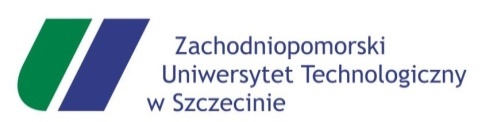 (imię i nazwisko, miejsce zamieszkania)OŚWIADCZENIE PRACOWNIKA ZUT Niniejszym oświadczam, że zlecone mi przez Zachodniopomorski Uniwersytet Technologiczny w Szczecinie, na podstawie umowy zlecenia/o dzieło nr ……... z dnia ……..………….., czynności wykonywałam(-em) poza godzinami pracy obowiązującymi mnie na podstawie stosunku pracy nawiązanego z ww. uniwersytetem dnia ………………………...        miejscowość i data					czytelny podpis Zleceniobiorcy/WykonawcyZLECENIOBIORCA…………………………………….(podpis)ZLECENIODAWCA………………………………………….(podpis prorektora ds. kształcenia)WYKONAWCA…………………………………….(podpis)ZAMAWIAJĄCY………………………………………….(podpis prorektora ds. kształcenia)................................................................................  (imię i nazwisko).......................................................................................(nr PESEL)Z A M A W I A J Ą C Y1. ....................................................................2. ....................................................................W Y K O N A W C Az zespołemZ A M A W I A J Ą C Y1. ....................................................................2. ....................................................................W Y K O N A W C A.......................................................................................  (imię i nazwisko).................................................................................................(nr PESEL)Z A M A W I A J Ą C Y1. ....................................................................2. ....................................................................W Y K O N A W C Az zespołemI Część – wypełniają osoby wykonujące umowę zlecenia lub umowę o dzieło DANE OSOBOWENAZWISKO ................................ IMIONA .................................. PESEL ……….........................seria i nr dowodu osobistego ...................................... Data urodzenia       — — - — — - — — — —imię ojca ………………………………                        imię matki .………………………………..nazwisko rodowe .......................................................................................................................................................dres stałego zameldowania ........................................................................................................................................nr telefonu ...................................................... adres zamieszkania inny niż stałego zameldowania: .................................................................................................odział Narodowego Funduszu Zdrowia .....................................................................................................................Urząd Skarbowy (nazwa i adres) ……………………………………….…………………………………………...II Część – wypełniają osoby wykonujące umowę zlecenia Jestem zatrudniony w………………………………………………………………….... w wymiarze etatu …….                                                    ( podać nazwę pracodawcy i adres jego siedziby)Kwota mojego wynagrodzenia miesięcznego brutto stanowiącego podstawę ubezpieczenia społecznego, w przeliczeniu na 1 miesiąc jest wyższa/równa/niższa* minimalnemu wynagrodzeniu za pracę pracowników, które określone jest w ustawie z dnia 10.10.2002 r. o minimalnym wynagrodzeniu za pracę (tekst jedn. Dz. U. z 2015 r., poz.2008, z późn. zm.).Mam ustalone prawo do renty/emerytury*; mam ustalone prawo do stopnia niepełnosprawności/niezdolności do pracy (jakiego) ................................... (na okres) ............................................Prowadzę pozarolniczą działalność gospodarczą i opłacam składki ub. społ. z tego tytułu w wysokości: a) co najmniej 60% prognozowanego przeciętnego wynagrodzenia miesięcznego*; b) 30% minimalnego wynagrodzenia*.Przebywam na urlopie bezpłatnym/wychowawczym/pobieram zasiłek macierzyński/pobieram zasiłek w wysokości zasiłku macierzyńskiego*.W dniu zawierania umowy nie mam skończonych 26 lat i jestem studentem/uczniem szkoły ponadpodstawowej*. Wnoszę/nie wnoszę* o objęcie mnie dobrowolnym ubezpieczeniem chorobowym z tytułu zawarcia niniejszej umowy.Wnoszę/nie wnoszę* o objęcie mnie dobrowolnym ubezpieczeniem emerytalnym i rentowym z tytułu zawarcia niniejszej umowy.Jestem uczestnikiem studiów doktoranckich w ............................................................................................................Na dzień zawarcia obecnej umowy z ZUT wykonuje także umowy zlecenia zawarte z innymi zleceniodawcami: TAK/NIE*Od dnia 01.01.2016 r. zleceniobiorca, wykonujący umowy zlecenia, których podstawa wymiaru składek na ubezpieczenie społeczne w danym miesiącu jest niższa od minimalnego wynagrodzenia, podlega obowiązkowemu ubezpieczeniu ze wszystkich umów do osiągnięcia tej kwoty. Umowy zlecenia tych osób zawarte z ZUT będą podlegały obowiązkowemu ubezpieczeniu i w przypadku udokumentowania o niepodleganiu ubezpieczeniu składki zostaną zwrócone. Udokumentowanie w formie zaświadczeń od zleceniodawców o podstawie ubezpieczenia w danym miesiącu, które będą stanowić podstawę prawidłowego ustalenia podstawy składek na ubezpieczenie społeczne, należy składać w Dziale Wynagrodzeń.DzieńLiczba godzinPodpis123456789SUMA.................................................................................(podpis Przyjmującego Zamówienie / Zlecenie).........................................................................................(podpis Odbierającego Zamówienie / Zlecenie).....……………...………....................................(podpis wykonawcy dzieła/zlecenia)…………………………..…………………….(podpis dziekana/ kierownika projektu odbierającego dzieło/zlecenie)